名商ecoクラブでは、中部経済産業局・豊田市との共催にて３団体合同ビジネス交流会 inものづくり創造拠点SENTANを下記のとおり開催いたします。ものづくり創造拠点SENTANで研究開発を行う団体や、中部地域環境ビジネス 技術研究会及び販路開拓研究会(運営：中部経済産業局)会員企業など、新技術・環境ビジネスに関心の高い企業とのネットワーク形成のきっかけとして、ぜひご参加ください。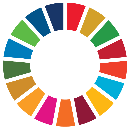 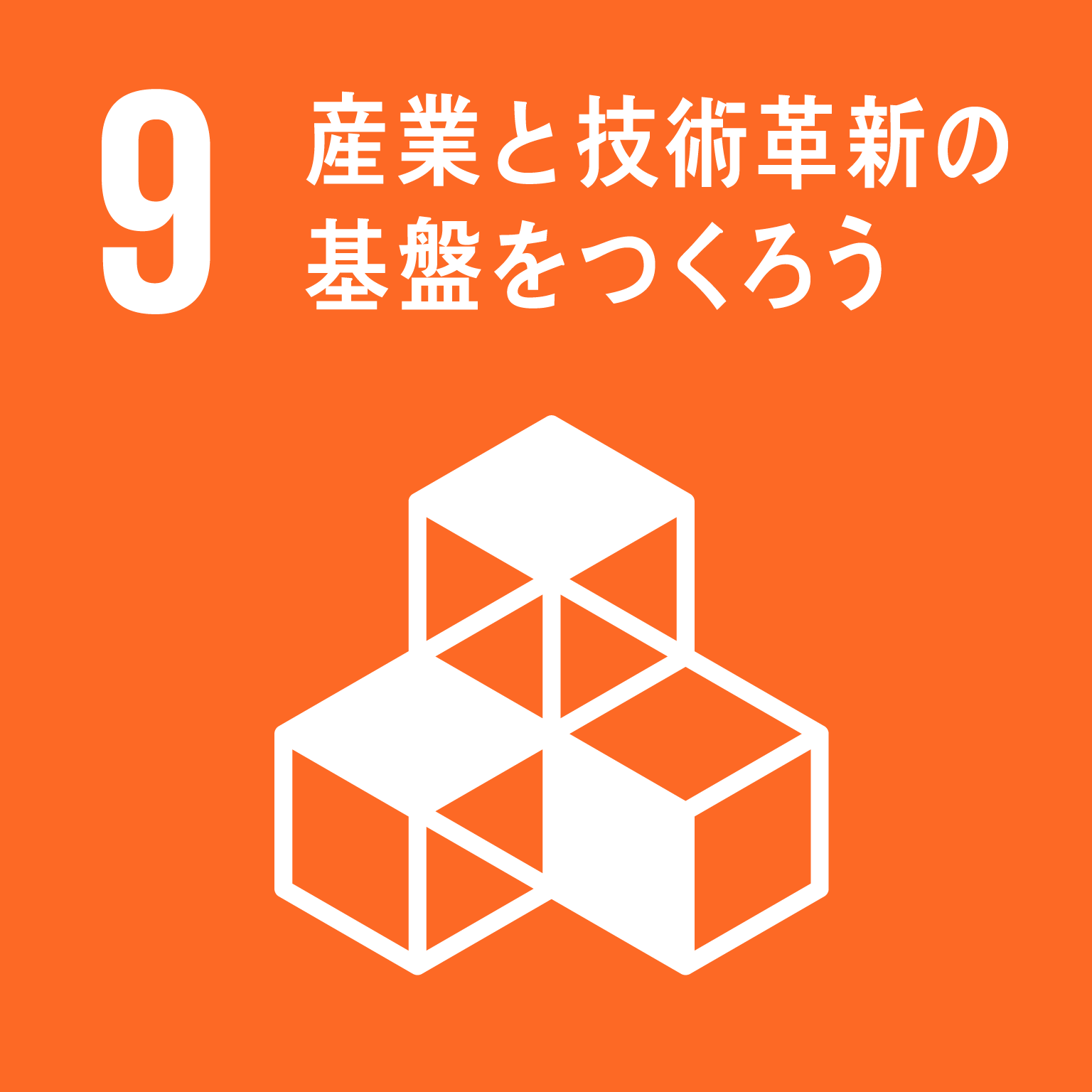 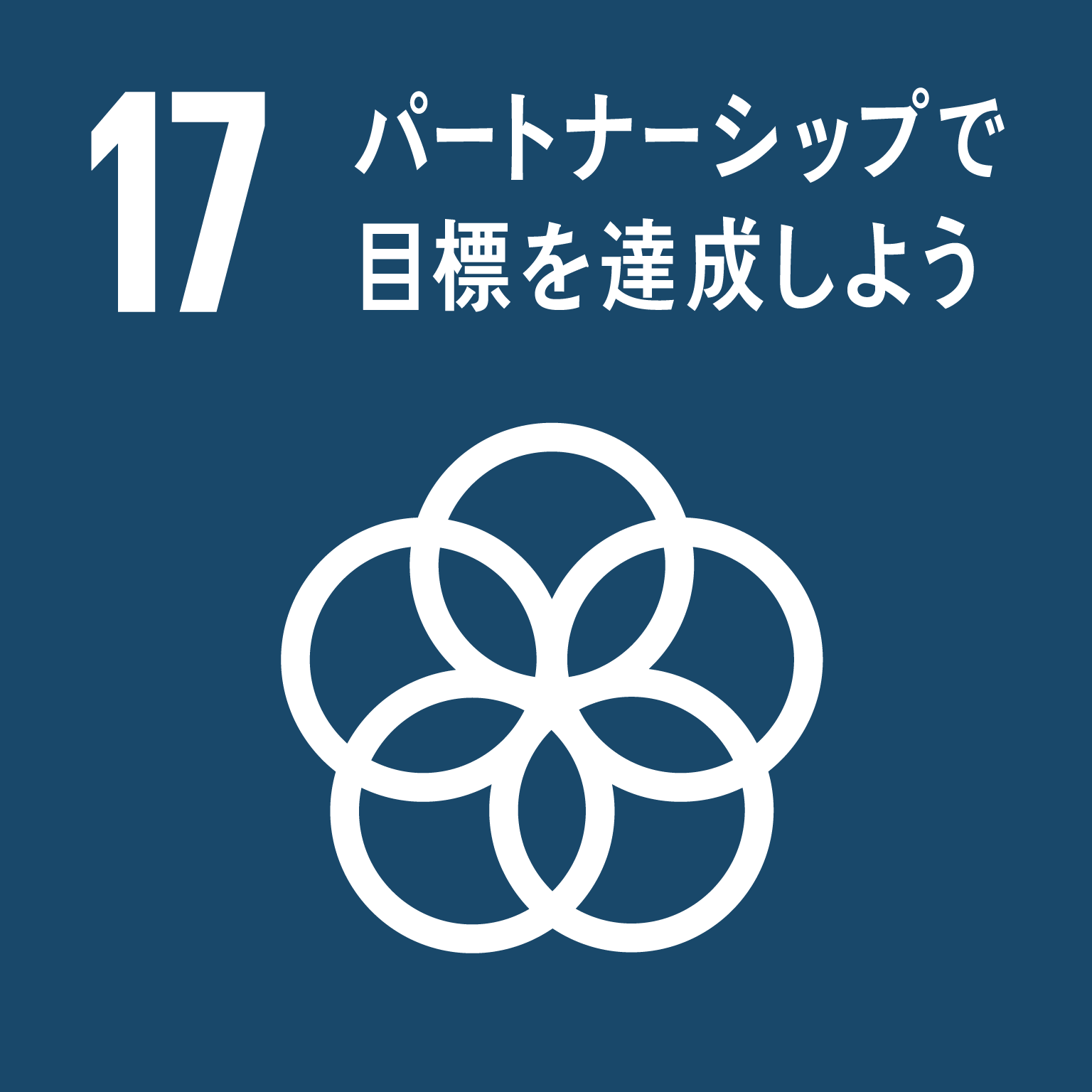 　　　　　　　　　　　　　　　　　　記１．開催日時  平成３０年１２月１８日（火） １４：３０～１７：３０２．場　　所  ものづくり創造拠点ＳＥＮＴＡＮ（豊田市挙母町２－１－１）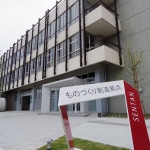 ３．内容（予定）　①ものづくり創造拠点SENTAN施設見学　②参加企業紹介・PR　　－パンフレット等設置のためのスペースをご用意いたします。　　　ご希望の方はお申込み時にお知らせください。③交流会・名刺交換会　など４．定　　員	５０名（先着順、無料）５．お申込	下記の申込書にご記入の上、１２/７(金)までにＦＡＸ・WEBにてお申込ください＊お申込いただいた方には後日詳細についてご連絡いたします。　＜お問合せ先＞名古屋商工会議所　産業振興部　モノづくり・イノベーションユニット　鳥居  〒460-8422　名古屋市中区栄2-10-19 TEL：052-223-6748 / E-mail：ecoclub@nagoya-cci.or.jp※いただいた情報は主催者からの各種連絡・情報提供に利用させていただく他、交流会参加者への配布を予定しております。ＦＡＸ０５２-２３２-５７５２応募締切：１２月７日（金）貴社名お名前部署・役職事業内容(30字程度)(30字程度)(30字程度)(30字程度)ニーズ(30字程度)(30字程度)(30字程度)(30字程度)パンフレット等の設置希望パンフレット等の設置希望有　　・　　無　　※パンフレット設置のためのスペースをご用意させていただきます。有　　・　　無　　※パンフレット設置のためのスペースをご用意させていただきます。有　　・　　無　　※パンフレット設置のためのスペースをご用意させていただきます。TELe-mail